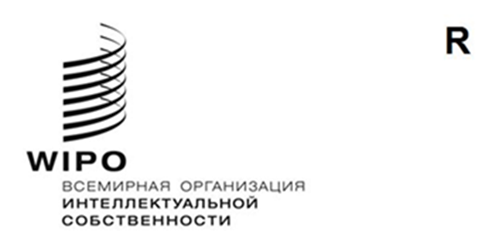 a/64/10оригинал: английскийдата: 21 июня 2023Ассамблеи государств – членов ВОИСШестьдесят четвертая серия заседанийЖенева, 6–14 июля 2023 годаПРЕДЛОЖЕНИЕ ГРУППЫ ГОСУДАРСТВ ЦЕНТРАЛЬНОЙ ЕВРОПЫ И БАЛТИИ (ГЦЕБ) В ОТНОШЕНИИ СОСТАВА КООРДИНАЦИОННОГО КОМИТЕТА ВОИСпредставлено Группой государств Центральной Европы и Балтии (ГЦЕБ)В сообщении, полученном Секретариатом 20 июня 2023 года, Группа государств Центральной Европы и Балтии (ГЦЕБ) представила предложение (прилагается) по пункту 7 повестки дня «Состав Координационного комитета ВОИС и Исполнительных комитетов Парижского и Бернского союзов».[Приложение следует]Предложение Группы государств Центральной Европы и Балтии о распределении вакантных мест для целей избрания членов 
Координационного комитета ВОИСНа сессии Ассамблей ВОИС 2019 года государства-члены постановили, что «Председатель Генеральной Ассамблеи ВОИС проведет консультации с государствами-членами относительно распределения вакантных мест на Ассамблеях ВОИС в 2021 году для избрания членов Координационного комитета ВОИС и исполнительных комитетов Парижского и Бернского союзов на тех же Ассамблеях ВОИС».  С учетом последних присоединений состав Координационного комитета на сегодняшний день должен насчитывать 90 членов.  Это означает, что необходимо распределить еще 7 вакантных мест по сравнению с 83, распределенными на сессии Ассамблей ВОИС в 2021 году.Группа ГЦЕБ также констатирует, что статья 14(4) Парижской конвенции и статья 23(4) Бернской конвенции гласят, что «при выборах членов Исполнительного комитета Ассамблея уделяет должное внимание справедливому географическому распределению, а также необходимости для стран – участниц специальных соглашений, заключенных в связи с Союзом, быть в числе стран, составляющих Исполнительный комитет».К настоящему времени согласованной позиции по составу Координационного комитета ВОИС нет.  С учетом того, что сегодня заполнено 83 места и они неравномерно распределены между региональными группами, а также того, что мы возобновляем консультации с целью принять во внимание развитие событий и изменения в составе региональных групп, статья 14(4) Парижской конвенции и статья 23(4) Бернской конвенции требуют от нас обсуждения состава Координационного комитета в свете принципа справедливой географической представленности.Группа ГЦЕБ отмечает, что в соответствии со статьями 8(1)(a) и 11(9)(a) Конвенции ВОИС Координационный комитет состоит из членов следующих категорий:избранных обычных членов Исполнительного комитета Парижского союза и Исполнительного комитета Бернского союза;Швейцарии, которая является членом ex officio как государство, на территории которого расположена штаб-квартира Организации; иодной четверти государств – участников Конвенции ВОИС, не входящих ни в один из союзов, административные функции которых выполняет ВОИС, которые избираются Конференцией ВОИС и выступают в качестве специальных членов Координационного комитета ВОИС.Группа ГЦЕБ хотела бы отметить следующее:все действующие члены Группы ГЦЕБ в течение длительного времени являются сторонами и Парижской, и Бернской конвенций;Группа ГЦЕБ, имеющая 6 мест в составе Координационного комитета, по-прежнему является одной из наименее представленных региональных групп в составе этого органа;недопредставленность Группы ГЦЕБ еще более очевидна в свете того факта, что с 2011 года в ее состав вошли еще две страны (Грузия и Украина); однако эти изменения не нашли отражения ни в увеличении числа мест для Группы ГЦЕБ, ни в уменьшении числа мест для групп, чей состав сократился;Группа ГЦЕБ занимает второе место по числу всех ратификаций договоров ВОИС. Более того, на государства – члены Группы ГЦЕБ приходится больше всего ратификаций в среднем на страну;на протяжении двух последних десятилетий отмечается неуклонный рост числа регистраций, произведенных ГЦЕБ в рамках различных систем ИС.Далее Группа ГЦЕБ вновь обращает внимание на то, что в настоящее время распределение мест в Координационном комитете не является ни репрезентативным, ни полностью пропорциональным размеру региональных групп ВОИС (как показано в приложениях A и B к документу A/64/9, включенных в настоящий документ в качестве приложения). Группа ГЦЕБ – одна из наименее представленных региональных групп в текущем составе Координационного комитета. С учетом изложенного выше считаем необходимым рассмотреть вопрос расширения представленности Группы ГЦЕБ в порядке обеспечения сбалансированного представительства всех региональных групп на основе действующих критериев.Более того, Группа ГЦЕБ полагает, что при определении регионального состава Координационного комитета следует учитывать не только членство в Парижской и Бернской конвенциях, диктующее общее число мест в Координационном комитете. Как представляется, эти критерии утратили свою актуальность в условиях, когда все члены Группы ГЦЕБ, как и в случае Группы B, ГЦАКВЕ или ГРУЛАК, присоединились к обеим конвенциям. Несмотря на то что эти критерии долгое время служили фактором, стимулирующим государства – члены ВОИС присоединяться к документам Организации, факт членства не может и дальше оставаться параметром, определяющим состав Координационного комитета.С учетом изложенного выше 7 свободных мест в Координационном комитете следует распределить таким образом, чтобы это более полно отражало членский состав ВОИС и размер региональных групп ВОИС, вновь подтвердив, что в Координационном комитете должна быть представлена каждая региональная группа.  В силу сказанного выше Группа ГЦЕБ полагает, что она недопредставлена в Координационном комитете и имеет право на большее число мест.Приложение AРаспределение мест в Координационном комитете между региональным группами в двухлетний периодПриложение BУвеличение членского состава Парижского и Бернского союзов с 2011 года[Конец приложения и документа]№п/пПозицияГруппа BАфриканская группаГЦАКВЕГЦЕБГРУЛАКАТГКитайВсегоОбщее число членов группы 32 53 9 19 33 46 1 193 Места, распределенные в Координационном комитете в настоящее время 23 19 4 6 15 15 1 83 Доля членов групп, представленных в Координационном комитете 71,88%35,85%44,44%31,58%45,45%32,61%NA- Доля членов ВОИС, входящих в группу 16,58%27,46%4,66%9,84%17,10%23,83%NA 100%Доля членов Координационного комитета, входящих в группу 27,71%22,89%4,82%7,23%18,07%18,07%NA100%Число полагающихся мест в Координационном комитете пропорционально числу членов ВОИС при условии 83 мест в Координационном комитете 13,7622,793,878,1714,1919,78NA83Разница (между строкой 6 и строкой 2)-9,243,79-0,132,17-0,814,78NA-№ п/пПозицияГруппа BАфриканская группаГЦАКВЕГЦЕБГРУЛАКАТГКитайВсего1.      1Число членов Парижского союза3250919333511792.      2Присоединения к Парижской конвенции с января 2011 года01**Кабо-Верде0005**Афганистан, Бруней-Даруссалам, Кирибати, Кувейт, Самоа063.      3Число членов Бернского союза3247919333911814.      4Присоединения к Бернской конвенции с января 2011 года2**Новая Зеландия (присоединение к Парижскому акту),Сан-Марино4**Бурунди, Мозамбик, Сан-Томе и Принсипи, Уганда1**Туркменистан0011**Афганистан, Камбоджа, Острова Кука, Кирибати, Кувейт, Лаосская НДР, Науру, Ниуэ, Соломоновы Острова, Тувалу, Вануату0185.      5Общее число присоединений к Парижскому и Бернскому союзам с 2011 года (строка 2 + строка 4)2510016024